Anlage 1 zu GRDrs 7/2019Baupreisentwicklung  / Statistisches Landesamt Baden-Württemberg Index 2015 = 100 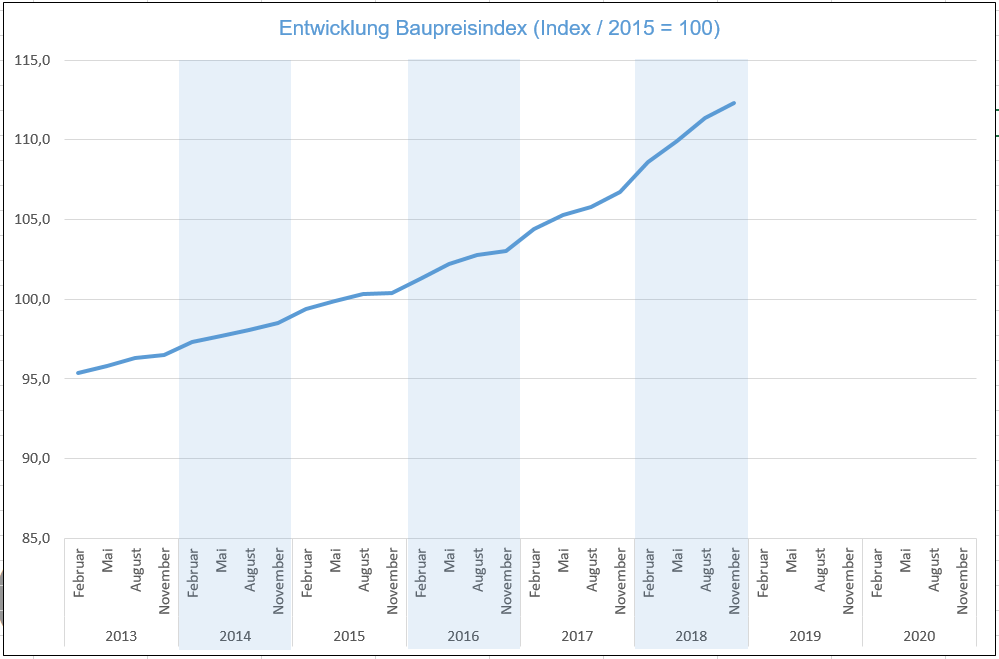 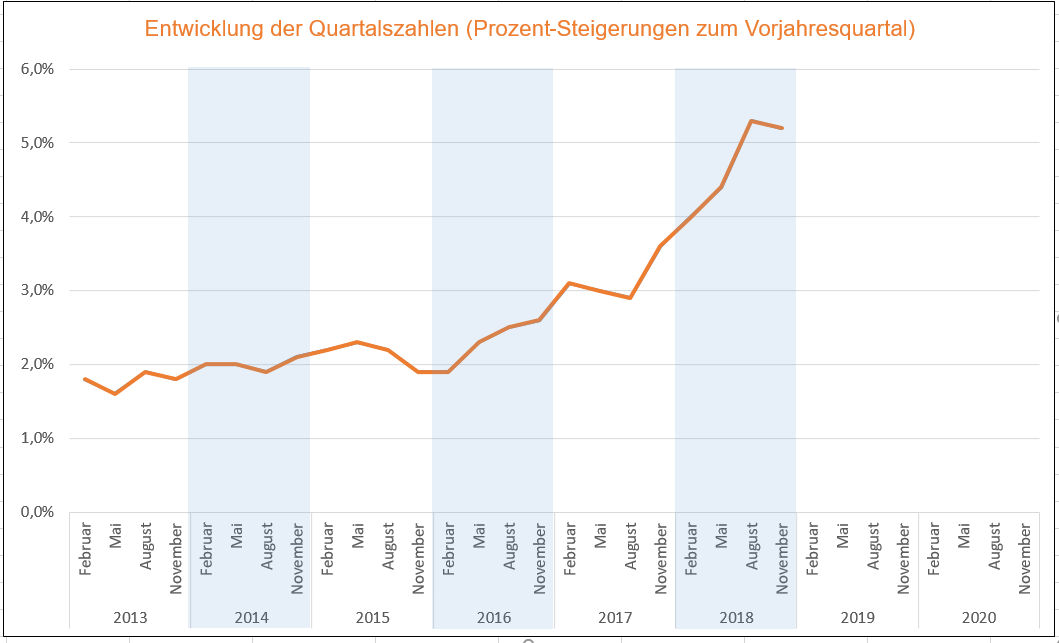 Erwartung Deutsches Institut für Wirtschaftsforschung (DIW)Preissteigerung für 2019: +4,5